Name: ________________________________________________ Date: _______________________Mixed Review		(wkst 11.11)The table below shows data about 108 pizzas sold in a pizzeria. Each pizza was sold with one topping.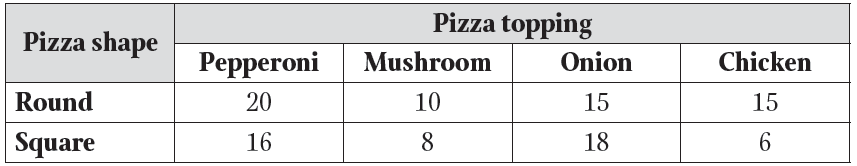 Find each of the following probabilities if a one topping pizza is picked at random.  Find P(Square)  48/108Find P(Mushroom)  18/108Find P(Round  Mushroom)  68/108  (Remember U means “or”)  Find P(Square  Chicken)  6/108   (remember  means “and”)Find P(Round  Onion)’   93/108  (remember ‘ means “not”)You have a cooler full of drinks, sandwiches and chips.  There are 3 different kinds of drinks, 4 different types of sandwiches, and 5 different types of chips.6.  How many possible combinations are there for picking one of each item?  60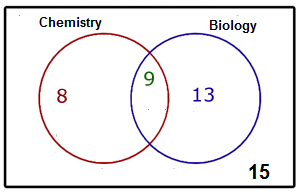 Find P(Biology)  22/35Find P(Chemistry  Biology)    9/45Find P(Chemistry  Biology)   30/45Find P(Chemistry)’  28/35A person rolls two dice, one after the other.  Find the probability of the following events.  P(even sum) or P(less than 4)   20/36  P(even sum) or P(sum of 11)  20/36 P(doubles) or P(odd sum)    24/36The following table shows the concession stand sales at a Friday night football game.If a random person is selected, what is the probability that they ordered a hot dog?    158/400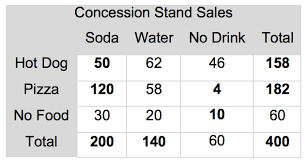 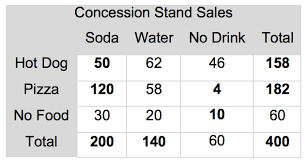 If a random person is selected, what is the probability that they got pizza or soda?       262/400